Tiszavasvári Város Polgármesterétől4440 Tiszavasvári Városháza tér 4.Tel.: 42/520-500,	Fax: 42/275-000,	e-mail: tvonkph@tiszavasvari.huTPH/9564-3/2021.141/2021.HATÁROZATveszélyhelyzetben átruházott hatáskörben meghozott döntésről - Kisvárosok Szövetsége 2020. évre vonatkozó pénzügyi beszámolójának elfogadásárólA katasztrófavédelemről és a hozzá kapcsolódó egyes törvények módosításáról szóló 2011. évi CXXVIII. törvény 46. § (4) bekezdésében biztosított jogkörömben, Tiszavasvári Város Önkormányzata Képviselő-testülete helyett átruházott hatáskörben eljárva az alábbi határozatot hozom: Elfogadom a Kisvárosok Szövetsége 2020. évre vonatkozó pénzügyi beszámolóját a határozat 1. melléklete szerinti tartalommal.Döntésemről tájékoztatom a Kisvárosok Szövetségének elnökét.INDOKOLÁSAz egyesülési jogról, a közhasznú jogállásról, valamint a civil szervezetek működéséről és támogatásáról szóló 2011. évi CLXXV. törvény, valamint a számvitelről szóló 2000. évi C. törvény rendelkezései alapján minden évben, május 31. napjáig a civil szervezetek pénzügyi beszámolót kötelesek készíteni.A Kisvárosok Szövetsége - melynek Tiszavasvári Város Önkormányzat is tagja – elkészítette és megküldte a Szövetség 2020. évre vonatkozó pénzügyi beszámolóját részünkre.  A beszámolóból látható, hogy az elmúlt évben a Szövetség működési költségei csökkentek, ugyanis a járványügyi veszélyhelyzet miatt a közgyűlések elmaradtak. A személyi jellegű kifizetéseknél is kisebb mértékű csökkenés tapasztalható. Összességében megállapítható, hogy a Szövetség működése gazdaságos és eredményes volt, a pénzügyi adatokat is tartalmazó összesítő táblázat a határozat mellékletét képezi.Magyarország Kormánya a veszélyhelyzet kihirdetéséről szóló 27/2021. (I. 29.) Korm. rendeletével az élet- és vagyonbiztonságot veszélyeztető tömeges megbetegedést okozó SARS-CoV-2 koronavírus világjárvány (a továbbiakban: koronavírus világjárvány) következményeinek elhárítása, a magyar állampolgárok egészségének és életének megóvása érdekében Magyarország egész területére veszélyhelyzetet hirdetett ki.A katasztrófavédelemről és a hozzá kapcsolódó egyes törvények módosításáról szóló 2011. évi CXXVIII. törvény 46. § (4) bekezdés értelmében: Veszélyhelyzetben a települési önkormányzat képviselő-testületének, a fővárosi, megyei közgyűlésnek feladat- és hatáskörét a polgármester, illetve a főpolgármester, a megyei közgyűlés elnöke gyakorolja. Ennek keretében nem foglalhat állást önkormányzati intézmény átszervezéséről, megszüntetéséről, ellátási, szolgáltatási körzeteiről, ha a szolgáltatás a települést is érinti.A katasztrófavédelmi törvény hivatkozott rendelkezései szerinti jogkör alapján a polgármester veszélyhelyzet esetében jogosult az önkormányzat zökkenőmentes működése érdekében intézkedni.Fentiek alapján a kialakult járványügyi helyzetre tekintettel a rendelkező részben foglaltak szerint döntöttem.  Tiszavasvári, 2021. május 27.									Szőke Zoltán									polgármester 141/2021. Polgármesteri határozat 1. melléklete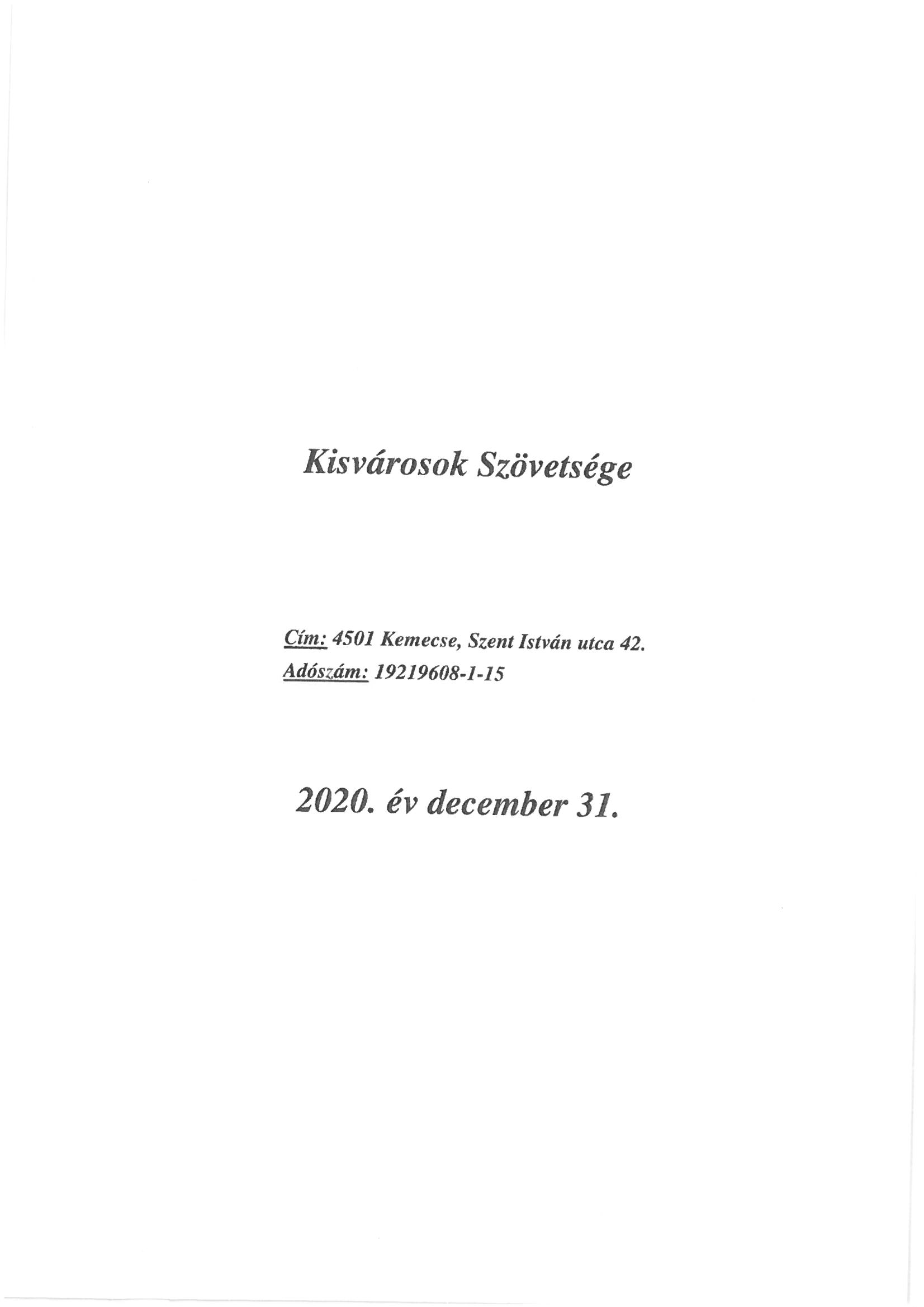 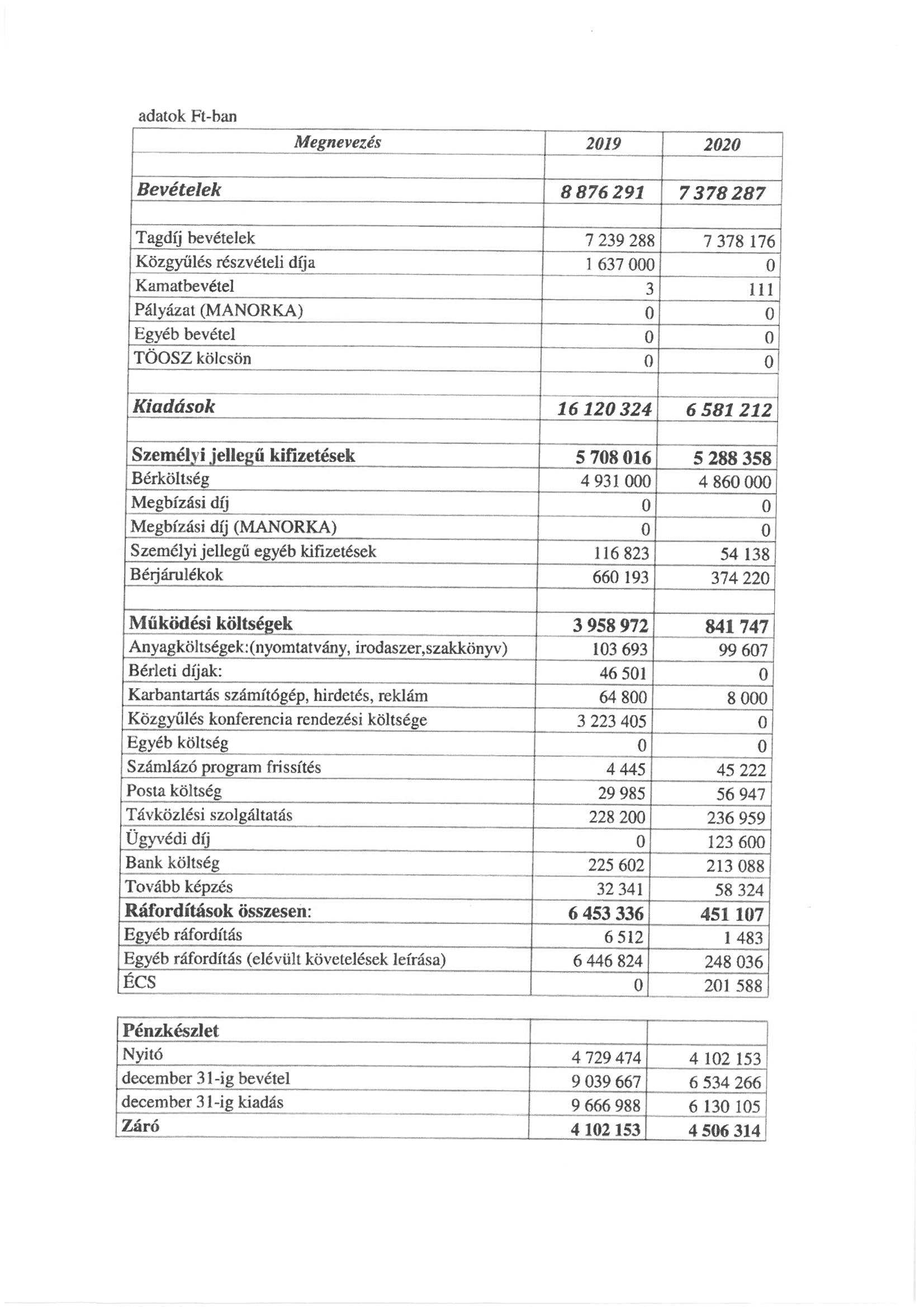 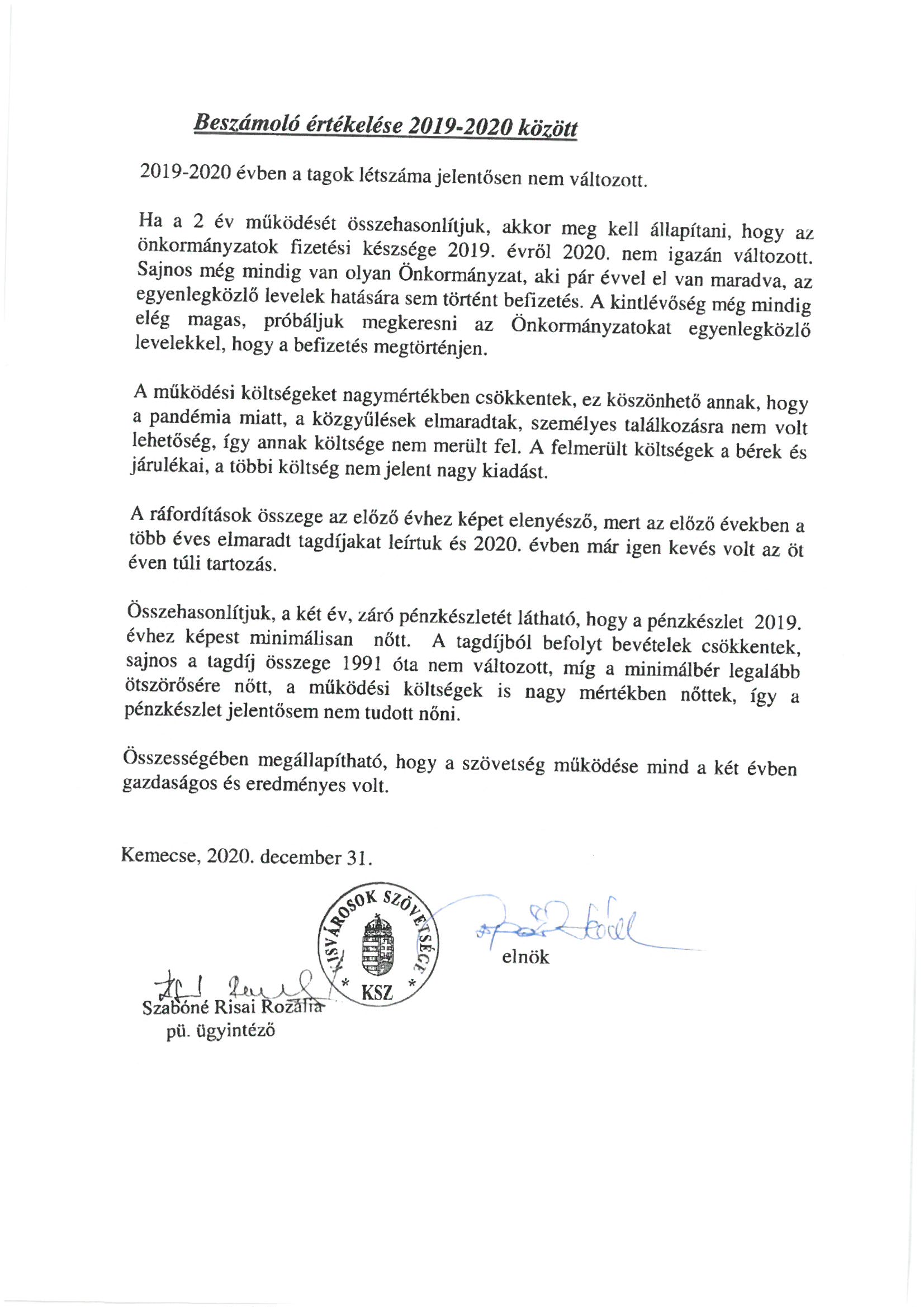 